UJI AKTIVITAS ANTIOKSIDAN DARI EKSTRAK ETANOL DAUN SIDAGURI (Sida rhombifolia L.) DENGAN METODE DPPH (1,1-Difenil-2-Pikrilhidrazil)SKRIPSIOLEH :KHAIRUNNISANPM. 182114086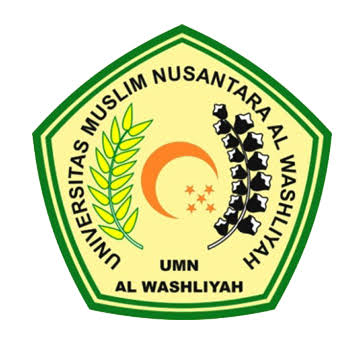 PROGRAM STUDI SARJANA FARMASIFAKULTAS FARMASIUNIVERSITAS MUSLIM NUSANTARA AL WASHLIYAHMEDAN 2022UJI AKTIVITAS ANTIOKSIDAN DARI EKSTRAK ETANOL DAUN SIDAGURI (Sida rhombifolia L.) DENGAN METODE DPPH (1,1-Difenil-2-Pikrilhidrazil)SKRIPSIDiajukan Untuk Melengkapi dan Memenuhi Syarat-Syarat Memperoleh GelarSarjana Farmasi pada Jurusan Farmasi Fakultas FarmasiUniversitas Muslim Nusantara Al WashliyahOLEH :KHAIRUNNISANPM. 182114086PROGRAM STUDI SARJANA FARMASIFAKULTAS FARMASIUNIVERSITAS MUSLIM NUSANTARA AL WASHLIYAHMEDAN 2022